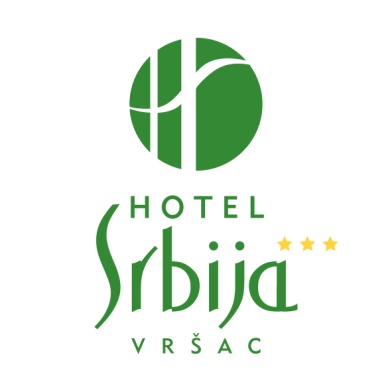 SMEŠTAJJednokrevetna soba 					8.566,00 RSD		Gore navedena cena odnosi se na boravak u hotelu na bazi punog pansiona(svi obroci-buffet), u izabranom tipu sobe i uključuje PDV, boravišnu taksu i osiguranje. Vreme prijave u sobe je od 15h na dan dolaska, vreme odjave iz soba do 11h na dan odlaska. Doplata za obrok (za goste koji nisu u hotelu ili za uslugu mimo dogovorene) je 950,00 RSD (menu) i 1.250,00 RSD (buffet).PARKINGCena karte gradskog parkinga za ceo dan je 200 RSD, a sat vremena 30 RSD. Kartu možete uplatiti SMS-om na broj 8133 ili 8131. Radno vreme je od 7-21.Pored hotela imate i dodatni gradski parking, pod rampom i video-nadzorom, koji radi 24h i cena po satu je 40 RSD, a period od 00-06 je 100 RSD. Naplaćuje se na naplatnoj stanici, koja se nalazi na samom parkingu.